U Osijeku  14.01.2021. N A T J E Č A J ZA IDEJNO ARHITEKTONSKO RJEŠENJE ZNANSTVENO-ISTRAŽIVAČKOG CENTRA ELEKTROTEHNIKE I RAČUNARSTVA – ZICER – U OSIJEKU  dopune 2SVEUČILIŠTE JOSIPA JURJA STROSSMAYERA U OSIJEKU
raspisujeDRUŠTVO ARHITEKATA GRADA OSIJEKA (DAO)
provodiJAVNI, OPĆI, PROJEKTNI, II. STUPNJA SLOŽENOSTI, U JEDNOM STUPNJU, ANONIMNI ZA REALIZACIJU
N A T J E Č A J
ZA IDEJNO ARHITEKTONSKO RJEŠENJE
ZNANSTVENO ISTRAŽIVAČKOG-CENTRA ELEKTROTEHNIKE I RAČUNARSTVA - ZICER - U OSIJEKURASPISIVAČ / INVESTITOR NATJEČAJA je Sveučilište Josipa Jurja Strossmayera u Osijeku,
Trg Svetog Trojstva 3, 31000 Osijek, OIB 78808975734, koje zastupa Rektor prof. dr. sc. Vlado
Guberac, telefon: +385 31 224 100, e-mail: rektorat@unios.hr , mrežna stranica: www.unios.hr ,
osoba za kontakt: Silva Vujnić, dipl. iur., tel: +385 31 224 155.PROVODITELJ NATJEČAJA je Društvo arhitekata Grada Osijeka (DAO), Križanićev trg 1,
31000 Osijek, MB 3397491, OIB 36694158737, telefon +385 91 942 1396 koje zastupa Predsjednik DAO, Ivan Cingel,,
dipl.ing.arh., , e-mail: dao.osijek@gmail.com , mrežna stranica: https://www.daos.hr ,    osoba za kontakt: Ivan Cingel, dipl. ing. arh., mob: +385 91 942 1396.IZRAĐIVAČ NATJEČAJNOG ELABORATA je Društvo arhitekata Grada Osijeka (DAO),
Križanićev trg 1, 31000 Osijek, OIB 36694158737 kao autori izv.prof.dr.sc. Željko Koški, dipl.ing.arh., ovlašteni arhitekt broj 1698, e-mail: zkoski@gfos.hr , i dr. sc. Željka Jurković, dipl.ing.arh., ovlaštena arhitektica broj 1191, e-mail: zjurkovic@gfos.hr .VRSTA NATJEČAJA: Natječaj je javni, opći, projektni s nagradama, II. stupnja složenosti, u
jednom stupnju, anonimni. Natječaj je sukladno članku 27. stavak 10. Pravilnika o natječajima s
područja arhitekture, urbanizma, unutarnjeg uređenja i uređenja krajobraza (“Narodne novine”
broj 85/14) od posebnog interesa za jedinicu lokalne samouprave – Grad Osijek.- JEZIK NA KOJEM SE PROVODI NATJEČAJ: Natječaj se provod na hrvatskom jeziku latiničnim pismom. Ako je bilo koji drugi dokument Ponuditelja, izdan na stranom jeziku, a ovom dokumentacijom o nabavi nije drukčije određeno, Ponuditelj ga mora dostaviti zajedno s prijevodom na hrvatski jezik. Iznimno je moguće navesti pojmove, nazive projekata ili publikacija i sl. na stranom jeziku te koristiti međunarodno priznat izričaj, odnosno tzv. internacionalizme, tuđe riječi i prilagođenice.PREDMET, SVRHA I CILJ  NATJEČAJA  je izrada idejnog arhitektonskog rješenja nove zgrade Znanstveno-
istraživačkog centra elektrotehnike i računarstva u Osijeku - ZICER - u prostoru Sveučilišnog
Kampusa u Donjem Gradu. Cilj natječaja je na temelju uvjeta natječaja i detaljno utvrđenog
programa rezultirati izborom najboljeg natječajnog rada, ugovaranjem izrade daljnje potrebne
dokumentacije te izvedbom zgrade. Cilj natječaja je analizirajući prostorne mogućnosti i prostorna ograničenja lokacije, prikupiti i dobiti najbolje funkcionalno i oblikovno rješenje za realizaciju planiranog projektnog programa za ZICER.Prvonagrađeni rad poslužiti će kao podloga za izradu daljnje potrebne projektno - tehničke dokumentacije za izgradnju i uređenje lokacije ZICER-a.Raspisivač projektnog Natječaja s nagradama namjerava dodijeliti Ugovor o javnoj nabavi usluga na temelju pregovaračkog postupka javne nabave bez prethodne objave „Osobi ovlaštenoj za projektiranje“ koju je natjecatelj autor prvonagrađenog rada nominirao u omotnici sukladno članku 42 stavak 3. Pravilnika o natječajima s područja arhitekture, urbanizma, unutarnjeg uređenja i uređenja krajobraza od 14.7.2014. ukoliko ista zadovoljava uvjete za Ponuditelja iz Pravilnika članak 16 stavak 1 i 2. OGRANIČENJA ZA SUDJELOVANJE U NATJEČAJU: Zaposlenici raspisivača, zaposlenici provoditelja u slučaju da je provoditelj pravna ili fizička osoba – ured ovlaštenog arhitekta, voditelj natječaja, zamjenik voditelja natječaja, članovi ocjenjivačkog suda, zamjenici članova, tajnik natječaja, članovi tehničke komisije, izrađivač natječajnog elaborata, kao i njihovi suradnici i srodnici u prvom i drugom koljenu, kao i svi ostali koji bi narušili ravnopravnost natjecatelja ili neovisno odlučivanje ocjenjivačkog suda, ne mogu kao natjecatelji ili ponuditelji sudjelovati u natječajuPOPIS OSOBA KOJE NE MOGU KAO NATJECATELJI ILI PONUDITELJI SUDJELOVATI U NATJEČAJU:Penava Komerc j.d.o.o., Jadranovo (Grad Crikvenica), OIB: 48669051850Roth i Čerina d.o.o. , Zagreb, OIB: 86133480720XYZ-Arhitektura d.o.o., Zagreb, OIB: 10282446333Radionica arhitekture d.o.o., Zagreb, OIB: 02183520215Studio 4m2 d.o.o., Osijek, OIB: 24648555428Opus d.o.o., Osijek, OIB: 56232250245Arcitec Ivšić d.o.o. Veslačka 23, 10000 Zagreb OIB 62233090083ŽAGAR, zajednički obrt za usluge, Josipa Kozarca 110 B Vinkovci OIB 14687300665SANGRAD d.o.o. Zagreb, OIB 02470361359AVP ARHITEKTI d.o.o. Zagreb, OIB 02072373145GRAĐEVINSKI I ARHITEKTONSKI FAKULTET OSIJEK, OIB 04150850819BP CUNSULTING d.o.o. Čepin, OIB 81573202109RECHNER d.o.o. Osijek, OIB 18474964890Ured ovlaštenog arhitekta Bruno Andrašić, dipl. ing. arh., OsijekCentar Kompetencije d.o.o. za istraživanje i razvoj, Ohridska 17, Vinkovci, OIB 91571971823Hrvatska akademska i istraživačka mreža – CARNET, Josipa Marohnića 5, Zagreb, OIB 58101996540Institut RT-RK Osijek d.o.o., Cara Hadrijana 10b, Osijek, OIB 87006187287PRAVO SUDJELOVANJA u svojstvu natjecatelja ima jedna ili više stručnih fizičkih osoba koje su u svojstvu autora predale natječajni rad i koje su se kao autori potpisale u posebnoj omotnici označenoj s “AUTOR”. Stručnost natjecatelja je zadovoljena kada je barem jedan od autora natječajnog rada ovlašteni arhitekt, dipl. ing. arh. ili mag. ing. arch. Ostali autori mogu biti ovlašteni arhitekti, dipl. ing. arh., mag. ing. arch. ili studenti arhitekture.Natjecatelj može za izradu natječajnog rada angažirati i druge stručnjake specijaliste u pojedinom području, ali se oni ne smatraju autorima natječajnog rada. Natjecatelji mogu sudjelovati na natječaju samo ako ispunjavaju stručne i ostale uvjete koji su utvrđeni u natječajnom elaboratu i koji su objavljeni prilikom objave oglasa natječaja ili koji su propisani Zakonom o javnoj nabavi obzirom da  je natječaj u sustavu javne nabave. Svaki od natjecatelja, pojedinac ili grupa, ima pravo sudjelovanja na ovom Natječaju samo s
jednim radom. Osobe koje su sudjelovale u izradi jednog od natječajnih radova ovog Natječaja
kao suradnici ne mogu predati natječajni rad samostalno.
U Natječaju ne smiju sudjelovati osobe koje bi zbog svojeg sudjelovanja u raspisivanju ili
provedbi Natječaja mogle biti u prednosti ili imati utjecaja na odluke Ocjenjivačkog suda.PROVEDBA NATJEČAJA u skladu je s Dijelom III. Glavom IV. Poglavlja 2, člancima 327.-331.
ZJN 2016, te odredbama Pravilnika o natječajima s područja arhitekture, urbanizma, unutarnjeg
uređenja i uređenja krajobraza („Narodne novine“ broj 85/14) Hrvatske komore arhitekata, ukoliko
iste nisu u suprotnosti sa ZJN 2016. Projektni natječaj s nagradama se organizira i provodi
sukladno članku 327. stavku 1. ZJN 2016.Temeljem članka 327. stavak 3. ZJN 2016. PROCIJENJENA  VRIJEDNOST NABAVE temeljena je na ukupnom iznosu i iznosi 3.924.500,00 kn (bez PDV-a), a temelji se na ukupnom iznosu nagrada i isplata uključujući procijenjenu vrijednost nabave za ugovor o javnoj nabavi usluga, koji se sklapa temeljem članka 133. stavka 1. točke 1. ZJN 2016:Procijenjena vrijednost nabave sastoji se od: - nagradnog fonda u bruto iznosu koji će biti isplaćen temeljem zakonskih poreznih propisa  koje se nagrađenim natjecateljima  isplaćuju temeljem ugovora o autorskom djelu (neto iznos nagradnog fonda iznosi 320.000,00 kn) - procijenjene vrijednosti ugovora o javnoj nabavi usluga korištenjem pregovaračkog postupka javne nabave bez prethodne objave za izradu projektne/tehničke dokumentacije u iznosu od 3.604.500,00 kn bez PDV-a, sukladno članku 133. stavak 1. ZJN 2016.NAVOD KOJU PROJEKTNO-TEHNIČKU DOKUMENTACIJU OBUHVAĆA UGOVOR O JAVNIM USLUGAMA: 
Usluga izrade projektno-tehničke dokumentacije obuhvaća sljedeće:Izrada dopuna idejnog rješenja prema zahtjevima Naručitelja, Idejni , glavni i izvedbeni projekt objekta okoliša ( i gravitirajućih prometnica i parkirališta izvan osnovne čestice za smještaj objekta), Geodetski projekt, Projekt znanstvene opreme, opće opreme , namještaja i interijera, Troškovnici svih radova, znanstvene opreme, opće opreme , namještaja i interijera izrađeni sukladno Zakonu o javnoj nabavi, Konzervatorski elaborat: Projekt konzervacije i prezentacije arheološkog nalazišta , Projektantski nadzor (faza izgradnje uslijediti će nakon što se osiguraju sredstva te u ovom trenutku nije moguće definirati precizno razdoblje kada će se realizacija izgradnje dogoditi, u fazi projektiranja GS naplaćuje projektiranje a faza projektantskog nadzora naplaćuje se kad se za to steknu uvjeti) te svi ostali projekti, elaborati, revizije, geomehanička ispitivanja i sve usluge potrebne za zakonsko provođenje projekta uključivo ishođenje pravomoćne Lokacijske i pravomoćne Građevinske dozvole.NATJEČAJNI ELABORAT Raspisivač stavlja natjecateljima na raspolaganje u digitalnom obliku
u EOJN RH, na mrežnim stranicama Raspisivača ( www.unios.hr ) i na mrežnim stranicama
Provoditelja (https://www.daos.hr).REGISTARSKI BROJ NATJEČAJA PRI ODBORU ZA NATJEČAJE: 67-18/OS-A/NJNROKOVI-Početak natječaja je ponedjeljak 17. kolovoza 2020. godine.-Natjecatelji imaju pravo postavljati pitanja po „Pravilniku -o-natjecajima-s-podrucja-arhitekture-i-urbanizma“ od 14.07.2014 članak 37 stavak 6  do 31.12. 2020. godine.-Pitanja se dostavljaju putem EOJN RH ili e-mailom na adrese: svujnic@unios.hr i vanja@unios.hr. Pisani odgovori po pitanjima po „Pravilniku -o-natjecajima-s-podrucja-arhitekture-i-urbanizma“ bit će objavljeni u EOJN RH do 08. siječnja 2021. godine.-Gospodarski subjekt može zahtijevati dodatne informacije, objašnjenja ili izmjene u vezi s dokumentacijom o nabavi sukladno Zakonu o javnoj nabavi NN 120/2016 članak 202 i 240 tijekom roka za dostavu zahtjeva za sudjelovanje i ponuda u roku najkasnije tijekom osmog dana prije roka određenog za dostavu ponuda. -Javni naručitelj će dodatne informacije, objašnjenja ili izmjene u vezi s dokumentacijom o nabavi sukladno Zakonu o javnoj nabavi NN 120/2016 članak 202 i 240 staviti na raspolaganje najkasnije tijekom šestog dana prije roka određenog za dostavu ponuda. -Rok predaje i zaprimanja natječajnih radova je ponedjeljak 01. veljače 2021. godine do 15:00 sati, na adresi: Sveučilište Josipa Jurja Strossmayera u Osijeku, Trg sv. Trojstva 3, 31000 Osijek, bez obzira na način dostave.NAGRADE
Određuje se nagradni fond u ukupnom iznosu od 320.000,00 kn neto.Ako do određenog roka pristigne najmanje 5 (pet) radova koji su stručno izrađeni i odgovaraju
uvjetima Natječaja i dokumentaciji za nadmetanje, Ocjenjivački sud će dodijeliti nagrade kako
slijedi:
Nagrada -- Neto iznos -
1. nagrada -- 128.000,00 kn 
2. nagrada -- 80.000,00 kn 
3. nagrada -- 48.000,00 kn 
4. nagrada -- 38.000,00 kn
5. nagrada -- 26.000,00 kn 
Ukupno -- 320.000,00 knPLANIRANA OKVIRNA SVEUKUPNA VRIJEDNOST (BEZ PDV-A) INVESTICIJE (IZGRADNJE): 190.000.000 kn bez PDV-a PLANIRANA OKVIRNA VRIJEDNOST (BEZ PDV-A) INVESTICIJE (IZGRADNJE) U KN/M2 BRUTO: 12.104,22 kn / m2 bruto , bez PDV-aEVIDENCIJSKI BROJ JAVNE NABAVE: E-MV-06/2020
OCJENJIVAČKI SUD
Za ocjenu radova imenovan je Ocjenjivački sud u sastavu od pet (5) članova:
1. Vedran Pedišić, dipl.ing.arh., predsjednik Ocjenjivačkog suda
2. Prof.dr.sc. Drago Žagar, dipl.ing.el.
3. Prof.dr.sc. Drago Šubarić, dipl.ing.preh.teh.
4. Bruno Rechner, dipl.ing.arh.
5. Tomislav Petrinec, dipl.ing.arh.
Zamjenik člana: Bruno Andrašić, dipl.ing.arh.
Stručni savjetnici: Prof.dr.sc. Damir Šljivac, dipl.ing.el., prof.dr.sc. Ante Čikić, dipl.ing.stroj., Vanja Grgec, dipl.ing.građ.
Tajnik Natječaja: Ivan Cingel, dipl.ing.arh.
Tehnička komisija: Marija Krajnović, mag.ing.arch., Juraj Kopić, mag.ing.arch.KRITERIJI ZA ANALIZU I OCJENU NATJEČAJNIH RADOVA
Iz Natječaja će se isključiti radovi koji nisu izrađeni u skladu s Programom i Uvjetima natječaja,
odnosno radovi:
- predani poslije roka
- koji ne sadrže tražene priloge
- čija oprema nije u skladu s Uvjetima Natječaja,
- koji nisu u skladu s GUP-om grada Osijeka, UPU-om, Uvjetima Natječaja i projektnim
programom.
Pored usklađenosti rada s uvjetima raspisa u pogledu sadržaja, rokova i obaveznih priloga, pri
ocjenjivanju radova Ocjenjivački sud će valorizirati natječajne radove po slijedećim kriterijima:
1. kvaliteta prostornog koncepta ZICER-a, ispunjenje projektnog zadatka zgrada=laboratorij,
2. odnos prema užoj prostornoj situaciji Kampusa,
3. funkcionalne kvalitete rješenja, zadovoljenje funkcionalnih zahtjeva i međusobni odnos
pojedinih prostorno- funkcionalnih cjelina,
4. ekološka komponenta projekta, energetska učinkovitost i ušteda energije,
5. racionalnost i ekonomičnost projekta i izvedbe (odnos bruto – neto površina),
6. originalnost i atraktivnost arhitektonskog izraza (vanjskog i unutrašnjeg prostora), estetske i
oblikovne kvalitete rješenja,
7. upotrijebljeni materijali.OZNAKE VIDLJIVOSTI
Arhitektonsko-urbanistički natječaj se provodi u okviru projekta „Znanstveno-istraživački centar
elektrotehnike i računarstva - ZICER“ (KK.01.1.1.09.0026) prijavljenog u okviru Poziva za dostavu
projektnih prijedloga „Priprema IRI infrastrukturnih projekata“, Referentna oznaka Poziva:
KK.01.1.1.09.
Ukupna vrijednost projekta iznosi 9.118.350,00 kn, pri čemu će ukupni iznos od 9.118.350,00 kn
biti sufinanciran sredstvima Europskog fonda za regionalni razvoj, u okviru Operativnog programa
Konkurentnost i kohezija 2014.-2020.MATERIJALI ZA PREUZIMANJE
I. NATJEČAJNI ELABORAT
Prilozi:
- II.1. GEODETSKI SITUACIJSKI NACRT STVARNOG STANJA
- II.1. DWG: GEODETSKI SITUACIJSKI NACRT STVARNOG STANJA
- II.2. IZVOD IZ PROSTORNO_PLANSKE DOKUMENTACIJE UPU
- II.3. IDEJNO URBANISTIČKO RJEŠENJE - PROSTORNA SANACIJA - GABRIĆ
- II.3. DWG: IDEJNO URBANISTIČKO RJEŠENJE - PROSTORNA SANACIJA - GABRIĆ
- II.4. FOTOGRAFIJE S POZICIJAMA FOTOGRAFIRANJA
- III.1. Površina - arheologija
- III.1. Konzervatorske smjernice 13.7.2017.
- III.1. Izmjene Konzervatorskih smjernica 19.3.2018.
- III.2 ODREDBE ZA PROVOĐENJE GUP
- III.3. ODREDBE ZA PROVOĐENJE UPU 27.8.2018.Privitak: Multikriterijska analiza- valoriziracija natječajnih radova po kriterijima 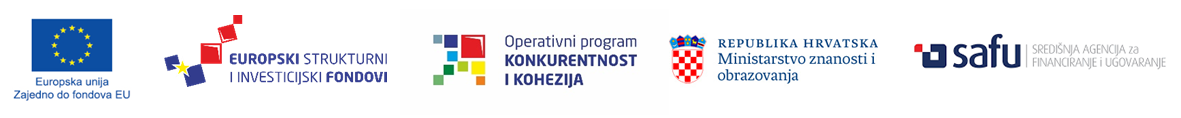 